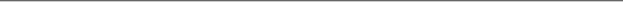 PROJECT NARRATIVE(reference the instruction file)ProposalTarget Population, Service Area and Targeting PlanOrganizational Capacity and PartnershipsCost-Effectiveness and SustainabilityEvaluationORGANIZATIONAL STANDARDS AND APPLICANT QUESTIONNAIRE
Agency/Organization Name:Provide a detailed answer to each of the following questions, or choose N/A, as applicable:Provide a detailed answer to each of the following questions, or choose N/A, as applicable:Provide a detailed answer to each of the following questions, or choose N/A, as applicable:Provide a detailed answer to each of the following questions, or choose N/A, as applicable:When was the agency incorporated?When was the agency incorporated?Does the agency have bylaws?(If so, ADSD may request a copy at a later date.)Does the agency have bylaws?(If so, ADSD may request a copy at a later date.) Yes     No	 N/A Yes     No	 N/AIs the agency a:Is the agency a:Is the agency a:Is the agency a:	 Public agency - Identify governing body:      	 Public agency - Identify governing body:      	 Public agency - Identify governing body:      	 Public agency - Identify governing body:      	 Private, for-profit agency - Identify headquarters/legal ownership:      	 Private, for-profit agency - Identify headquarters/legal ownership:      	 Private, for-profit agency - Identify headquarters/legal ownership:      	 Private, for-profit agency - Identify headquarters/legal ownership:      	 Private, non-profit agency – select option below	 Private, non-profit agency – select option below	 Private, non-profit agency – select option below	 Private, non-profit agency – select option below   Check the box if you agree to this statement: The agency has a Board of Directors that is active, responsible and holds regular meetings. Members have no material conflicts of interest and serve without compensation.   Check the box if you agree to this statement: The agency has a Board of Directors that is active, responsible and holds regular meetings. Members have no material conflicts of interest and serve without compensation.   Check the box if you agree to this statement: The agency has a Board of Directors that is active, responsible and holds regular meetings. Members have no material conflicts of interest and serve without compensation.   Check the box if you agree to this statement: The agency has a Board of Directors that is active, responsible and holds regular meetings. Members have no material conflicts of interest and serve without compensation.If the above box for non-profit Board of Directors is not checked, explain the reason and plan of action to remedy the situation:       If the above box for non-profit Board of Directors is not checked, explain the reason and plan of action to remedy the situation:       If the above box for non-profit Board of Directors is not checked, explain the reason and plan of action to remedy the situation:       If the above box for non-profit Board of Directors is not checked, explain the reason and plan of action to remedy the situation:       Financial Accountability:Financial Accountability:Financial Accountability:Financial Accountability:  Check the box if you agree to this statement: Agency has a system for generating profit/loss statement (if for-profit) or statement of activities (if non-profit/governmental) and a detailed transaction report. Agency has a separate accounting for each subaward, if more than one.  Check the box if you agree to this statement: Agency has a system for generating profit/loss statement (if for-profit) or statement of activities (if non-profit/governmental) and a detailed transaction report. Agency has a separate accounting for each subaward, if more than one.  Check the box if you agree to this statement: Agency has a system for generating profit/loss statement (if for-profit) or statement of activities (if non-profit/governmental) and a detailed transaction report. Agency has a separate accounting for each subaward, if more than one.  Check the box if you agree to this statement: Agency has a system for generating profit/loss statement (if for-profit) or statement of activities (if non-profit/governmental) and a detailed transaction report. Agency has a separate accounting for each subaward, if more than one.If the above box for financial accountability is not checked, explain the reason and plan of action to remedy the situation:      If the above box for financial accountability is not checked, explain the reason and plan of action to remedy the situation:      If the above box for financial accountability is not checked, explain the reason and plan of action to remedy the situation:      If the above box for financial accountability is not checked, explain the reason and plan of action to remedy the situation:      What are the agency’s days and hours of operation?       Proposed service hours, if different:             N/A – Same as agencyWhat are the agency’s days and hours of operation?       Proposed service hours, if different:             N/A – Same as agencyWhat are the agency’s days and hours of operation?       Proposed service hours, if different:             N/A – Same as agencyWhat are the agency’s days and hours of operation?       Proposed service hours, if different:             N/A – Same as agencyWhat are the agency’s days and hours of operation?       Proposed service hours, if different:             N/A – Same as agencyIs the agency closed on days other than state and/or federal holidays, when services would not be available to clients? If yes, list the tentative dates in FY20 and explain the reason for the closure.      N/A – No other office closuresIs the agency closed on days other than state and/or federal holidays, when services would not be available to clients? If yes, list the tentative dates in FY20 and explain the reason for the closure.      N/A – No other office closuresIs the agency closed on days other than state and/or federal holidays, when services would not be available to clients? If yes, list the tentative dates in FY20 and explain the reason for the closure.      N/A – No other office closuresIs the agency closed on days other than state and/or federal holidays, when services would not be available to clients? If yes, list the tentative dates in FY20 and explain the reason for the closure.      N/A – No other office closuresIs the agency closed on days other than state and/or federal holidays, when services would not be available to clients? If yes, list the tentative dates in FY20 and explain the reason for the closure.      N/A – No other office closuresIf the proposed assisted living facility is not currently in operation, when will provision of supportive services begin and when will the facility become fully operational?If the proposed assisted living facility is not currently in operation, when will provision of supportive services begin and when will the facility become fully operational?If the proposed assisted living facility is not currently in operation, when will provision of supportive services begin and when will the facility become fully operational?If the proposed assisted living facility is not currently in operation, when will provision of supportive services begin and when will the facility become fully operational?If the proposed assisted living facility is not currently in operation, when will provision of supportive services begin and when will the facility become fully operational?      	 N/A – Facility is fully operational and providing the service      	 N/A – Facility is fully operational and providing the service      	 N/A – Facility is fully operational and providing the service      	 N/A – Facility is fully operational and providing the service      	 N/A – Facility is fully operational and providing the serviceIs this application for Assisted Living Facility: Establishment     Expansion Comments:       Is this application for Assisted Living Facility: Establishment     Expansion Comments:       Is this application for Assisted Living Facility: Establishment     Expansion Comments:       Is this application for Assisted Living Facility: Establishment     Expansion Comments:       Is this application for Assisted Living Facility: Establishment     Expansion Comments:       Does, or will, the assisted living facility meet the certification criteria of NRS 319.147?Does, or will, the assisted living facility meet the certification criteria of NRS 319.147?Does, or will, the assisted living facility meet the certification criteria of NRS 319.147?Does, or will, the assisted living facility meet the certification criteria of NRS 319.147?Does, or will, the assisted living facility meet the certification criteria of NRS 319.147? Yes, Currently Meets.  Describe how facility meets the NRS:                Yes, Will Meet. Describe plan to meet the NRS:            
 No (Applicant Ineligible) Yes, Currently Meets.  Describe how facility meets the NRS:                Yes, Will Meet. Describe plan to meet the NRS:            
 No (Applicant Ineligible) Yes, Currently Meets.  Describe how facility meets the NRS:                Yes, Will Meet. Describe plan to meet the NRS:            
 No (Applicant Ineligible) Yes, Currently Meets.  Describe how facility meets the NRS:                Yes, Will Meet. Describe plan to meet the NRS:            
 No (Applicant Ineligible) Yes, Currently Meets.  Describe how facility meets the NRS:                Yes, Will Meet. Describe plan to meet the NRS:            
 No (Applicant Ineligible)Does, or will, the assisted living facility provide supportive services pursuant to NRS 422.3962?Does, or will, the assisted living facility provide supportive services pursuant to NRS 422.3962?Does, or will, the assisted living facility provide supportive services pursuant to NRS 422.3962?Does, or will, the assisted living facility provide supportive services pursuant to NRS 422.3962?Does, or will, the assisted living facility provide supportive services pursuant to NRS 422.3962? Yes, Currently Meets.  Describe services provided according to the NRS:                Yes, Will Meet. Describe plan to provide services in the NRS:            
 No (Applicant Ineligible) Yes, Currently Meets.  Describe services provided according to the NRS:                Yes, Will Meet. Describe plan to provide services in the NRS:            
 No (Applicant Ineligible) Yes, Currently Meets.  Describe services provided according to the NRS:                Yes, Will Meet. Describe plan to provide services in the NRS:            
 No (Applicant Ineligible) Yes, Currently Meets.  Describe services provided according to the NRS:                Yes, Will Meet. Describe plan to provide services in the NRS:            
 No (Applicant Ineligible) Yes, Currently Meets.  Describe services provided according to the NRS:                Yes, Will Meet. Describe plan to provide services in the NRS:            
 No (Applicant Ineligible)Does the agency agree to give service priority to eligible individuals referred by ADSD who are at risk of institutional placement or have been a victim of abuse? Yes     No, comments:       Does the agency agree to give service priority to eligible individuals referred by ADSD who are at risk of institutional placement or have been a victim of abuse? Yes     No, comments:       Does the agency agree to give service priority to eligible individuals referred by ADSD who are at risk of institutional placement or have been a victim of abuse? Yes     No, comments:       Does the agency agree to give service priority to eligible individuals referred by ADSD who are at risk of institutional placement or have been a victim of abuse? Yes     No, comments:       Does the agency agree to give service priority to eligible individuals referred by ADSD who are at risk of institutional placement or have been a victim of abuse? Yes     No, comments:       Funding will be disbursed as reimbursements. If your agency cannot administer the service with reimbursed funding, a request for advance payments is necessary and the justification must be approved by ADSD. Please choose one of the following:Funding will be disbursed as reimbursements. If your agency cannot administer the service with reimbursed funding, a request for advance payments is necessary and the justification must be approved by ADSD. Please choose one of the following:Funding will be disbursed as reimbursements. If your agency cannot administer the service with reimbursed funding, a request for advance payments is necessary and the justification must be approved by ADSD. Please choose one of the following:Funding will be disbursed as reimbursements. If your agency cannot administer the service with reimbursed funding, a request for advance payments is necessary and the justification must be approved by ADSD. Please choose one of the following:Funding will be disbursed as reimbursements. If your agency cannot administer the service with reimbursed funding, a request for advance payments is necessary and the justification must be approved by ADSD. Please choose one of the following:	 Agency will request funding as monthly or quarterly reimbursements.	 Agency will request funding as monthly or quarterly reimbursements.	 Agency will request funding as monthly or quarterly reimbursements.	 Agency will request funding as monthly or quarterly reimbursements.	 Agency will request funding as monthly or quarterly reimbursements. Agency requires advance payments. Checking this box indicates that the agency is unable to function on a reimbursement basis. Provide thorough justification for your request here for ADSD consideration:       Agency requires advance payments. Checking this box indicates that the agency is unable to function on a reimbursement basis. Provide thorough justification for your request here for ADSD consideration:       Agency requires advance payments. Checking this box indicates that the agency is unable to function on a reimbursement basis. Provide thorough justification for your request here for ADSD consideration:       Agency requires advance payments. Checking this box indicates that the agency is unable to function on a reimbursement basis. Provide thorough justification for your request here for ADSD consideration:       Agency requires advance payments. Checking this box indicates that the agency is unable to function on a reimbursement basis. Provide thorough justification for your request here for ADSD consideration:      If the agency is not currently funded by ADSD, list three professional references below (name, address, phone number and business affiliation with your agency).	  N/A: Current ADSD GranteeIf the agency is not currently funded by ADSD, list three professional references below (name, address, phone number and business affiliation with your agency).	  N/A: Current ADSD GranteeIf the agency is not currently funded by ADSD, list three professional references below (name, address, phone number and business affiliation with your agency).	  N/A: Current ADSD GranteeIf the agency is not currently funded by ADSD, list three professional references below (name, address, phone number and business affiliation with your agency).	  N/A: Current ADSD GranteeIf the agency is not currently funded by ADSD, list three professional references below (name, address, phone number and business affiliation with your agency).	  N/A: Current ADSD Grantee